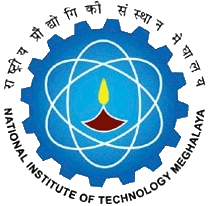 National Institute of Technology MeghalayaAn Institute of National ImportanceNational Institute of Technology MeghalayaAn Institute of National ImportanceNational Institute of Technology MeghalayaAn Institute of National ImportanceNational Institute of Technology MeghalayaAn Institute of National ImportanceNational Institute of Technology MeghalayaAn Institute of National ImportanceNational Institute of Technology MeghalayaAn Institute of National ImportanceNational Institute of Technology MeghalayaAn Institute of National ImportanceNational Institute of Technology MeghalayaAn Institute of National ImportanceNational Institute of Technology MeghalayaAn Institute of National ImportanceNational Institute of Technology MeghalayaAn Institute of National ImportanceNational Institute of Technology MeghalayaAn Institute of National ImportanceNational Institute of Technology MeghalayaAn Institute of National ImportanceNational Institute of Technology MeghalayaAn Institute of National ImportanceNational Institute of Technology MeghalayaAn Institute of National ImportanceNational Institute of Technology MeghalayaAn Institute of National ImportanceNational Institute of Technology MeghalayaAn Institute of National ImportanceNational Institute of Technology MeghalayaAn Institute of National ImportanceNational Institute of Technology MeghalayaAn Institute of National ImportanceNational Institute of Technology MeghalayaAn Institute of National ImportanceNational Institute of Technology MeghalayaAn Institute of National ImportanceNational Institute of Technology MeghalayaAn Institute of National ImportanceNational Institute of Technology MeghalayaAn Institute of National ImportanceCURRICULUMCURRICULUMCURRICULUMCURRICULUMCURRICULUMCURRICULUMCURRICULUMProgrammeProgrammeProgrammeProgrammeBachelor of TechnologyBachelor of TechnologyBachelor of TechnologyBachelor of TechnologyBachelor of TechnologyBachelor of TechnologyBachelor of TechnologyBachelor of TechnologyBachelor of TechnologyBachelor of TechnologyBachelor of TechnologyBachelor of TechnologyYear of RegulationYear of RegulationYear of RegulationYear of RegulationYear of RegulationYear of RegulationYear of RegulationYear of RegulationYear of RegulationYear of Regulation2019-202019-202019-202019-202019-202019-202019-20DepartmentDepartmentDepartmentDepartmentCivil EngineeringCivil EngineeringCivil EngineeringCivil EngineeringCivil EngineeringCivil EngineeringCivil EngineeringCivil EngineeringCivil EngineeringCivil EngineeringCivil EngineeringCivil EngineeringSemesterSemesterSemesterSemesterSemesterSemesterSemesterSemesterSemesterSemesterVIIVIIVIIVIIVIIVIIVIICourseCodeCourseCodeCourse NameCourse NameCourse NameCourse NameCourse NameCourse NameCourse NameCourse NamePre requisitePre requisitePre requisiteCredit StructureCredit StructureCredit StructureCredit StructureCredit StructureCredit StructureCredit StructureCredit StructureMarks DistributionMarks DistributionMarks DistributionMarks DistributionMarks DistributionMarks DistributionMarks DistributionMarks DistributionMarks DistributionMarks DistributionMarks DistributionMarks DistributionCourseCodeCourseCodeCourse NameCourse NameCourse NameCourse NameCourse NameCourse NameCourse NameCourse NamePre requisitePre requisitePre requisiteLLTTTPCCINTINTINTMIDMIDMIDENDENDENDENDTotalTotalCE417CE417Design of Steel StructuresDesign of Steel StructuresDesign of Steel StructuresDesign of Steel StructuresDesign of Steel StructuresDesign of Steel StructuresDesign of Steel StructuresDesign of Steel StructuresNilNilNil33000033505050505050100100100100200200CourseObjectivesCourseObjectivesTo introduce steel structures and its basic components To introduce steel structures and its basic components To introduce steel structures and its basic components To introduce steel structures and its basic components To introduce steel structures and its basic components To introduce steel structures and its basic components To introduce steel structures and its basic components To introduce steel structures and its basic components To introduce steel structures and its basic components Course OutcomesCourse OutcomesCourse OutcomesCourse OutcomesCO1CO1CO1Learning of basic elements of a steel structure Learning of basic elements of a steel structure Learning of basic elements of a steel structure Learning of basic elements of a steel structure Learning of basic elements of a steel structure Learning of basic elements of a steel structure Learning of basic elements of a steel structure Learning of basic elements of a steel structure Learning of basic elements of a steel structure Learning of basic elements of a steel structure Learning of basic elements of a steel structure Learning of basic elements of a steel structure Learning of basic elements of a steel structure Learning of basic elements of a steel structure Learning of basic elements of a steel structure CourseObjectivesCourseObjectivesTo introduce structural steel fasteners like welding and bolting To introduce structural steel fasteners like welding and bolting To introduce structural steel fasteners like welding and bolting To introduce structural steel fasteners like welding and bolting To introduce structural steel fasteners like welding and bolting To introduce structural steel fasteners like welding and bolting To introduce structural steel fasteners like welding and bolting To introduce structural steel fasteners like welding and bolting To introduce structural steel fasteners like welding and bolting Course OutcomesCourse OutcomesCourse OutcomesCourse OutcomesCO2CO2CO2Learning about the fundamentals of structural steel fasteners Learning about the fundamentals of structural steel fasteners Learning about the fundamentals of structural steel fasteners Learning about the fundamentals of structural steel fasteners Learning about the fundamentals of structural steel fasteners Learning about the fundamentals of structural steel fasteners Learning about the fundamentals of structural steel fasteners Learning about the fundamentals of structural steel fasteners Learning about the fundamentals of structural steel fasteners Learning about the fundamentals of structural steel fasteners Learning about the fundamentals of structural steel fasteners Learning about the fundamentals of structural steel fasteners Learning about the fundamentals of structural steel fasteners Learning about the fundamentals of structural steel fasteners Learning about the fundamentals of structural steel fasteners CourseObjectivesCourseObjectivesTo design tension members, compression members, beams and beam-columns To design tension members, compression members, beams and beam-columns To design tension members, compression members, beams and beam-columns To design tension members, compression members, beams and beam-columns To design tension members, compression members, beams and beam-columns To design tension members, compression members, beams and beam-columns To design tension members, compression members, beams and beam-columns To design tension members, compression members, beams and beam-columns To design tension members, compression members, beams and beam-columns Course OutcomesCourse OutcomesCourse OutcomesCourse OutcomesCO3CO3CO3Ability to design basic elements of steel structure like tension members, compression members, beams and beam-columns Ability to design basic elements of steel structure like tension members, compression members, beams and beam-columns Ability to design basic elements of steel structure like tension members, compression members, beams and beam-columns Ability to design basic elements of steel structure like tension members, compression members, beams and beam-columns Ability to design basic elements of steel structure like tension members, compression members, beams and beam-columns Ability to design basic elements of steel structure like tension members, compression members, beams and beam-columns Ability to design basic elements of steel structure like tension members, compression members, beams and beam-columns Ability to design basic elements of steel structure like tension members, compression members, beams and beam-columns Ability to design basic elements of steel structure like tension members, compression members, beams and beam-columns Ability to design basic elements of steel structure like tension members, compression members, beams and beam-columns Ability to design basic elements of steel structure like tension members, compression members, beams and beam-columns Ability to design basic elements of steel structure like tension members, compression members, beams and beam-columns Ability to design basic elements of steel structure like tension members, compression members, beams and beam-columns Ability to design basic elements of steel structure like tension members, compression members, beams and beam-columns Ability to design basic elements of steel structure like tension members, compression members, beams and beam-columns CourseObjectivesCourseObjectivesTo design column splices and basesTo design column splices and basesTo design column splices and basesTo design column splices and basesTo design column splices and basesTo design column splices and basesTo design column splices and basesTo design column splices and basesTo design column splices and basesCourse OutcomesCourse OutcomesCourse OutcomesCourse OutcomesCO4CO4CO4Ability to design column splices and bases.Ability to design column splices and bases.Ability to design column splices and bases.Ability to design column splices and bases.Ability to design column splices and bases.Ability to design column splices and bases.Ability to design column splices and bases.Ability to design column splices and bases.Ability to design column splices and bases.Ability to design column splices and bases.Ability to design column splices and bases.Ability to design column splices and bases.Ability to design column splices and bases.Ability to design column splices and bases.Ability to design column splices and bases.CourseObjectivesCourseObjectivesCourse OutcomesCourse OutcomesCourse OutcomesCourse OutcomesCO5CO5CO5CourseObjectivesCourseObjectivesCourse OutcomesCourse OutcomesCourse OutcomesCourse OutcomesCO6CO6CO6No.COsCOsMapping with Program Outcomes (POs)Mapping with Program Outcomes (POs)Mapping with Program Outcomes (POs)Mapping with Program Outcomes (POs)Mapping with Program Outcomes (POs)Mapping with Program Outcomes (POs)Mapping with Program Outcomes (POs)Mapping with Program Outcomes (POs)Mapping with Program Outcomes (POs)Mapping with Program Outcomes (POs)Mapping with Program Outcomes (POs)Mapping with Program Outcomes (POs)Mapping with Program Outcomes (POs)Mapping with Program Outcomes (POs)Mapping with Program Outcomes (POs)Mapping with Program Outcomes (POs)Mapping with Program Outcomes (POs)Mapping with Program Outcomes (POs)Mapping with Program Outcomes (POs)Mapping with Program Outcomes (POs)Mapping with Program Outcomes (POs)Mapping with Program Outcomes (POs)Mapping with PSOsMapping with PSOsMapping with PSOsMapping with PSOsMapping with PSOsMapping with PSOsMapping with PSOsMapping with PSOsNo.COsCOsPO1PO1PO2PO3PO4PO5PO6PO7PO7PO8PO8PO9PO9PO9PO10PO10PO10PO11PO11PO12PO12PO12PSO1PSO1PSO1PSO2PSO2PSO2PSO2PSO31CO1CO13330000000000000000000000000002CO2CO23330030000000000000000000000033CO3CO33330000000000000000000333000034CO4CO43333000330000000000000000000035CO5CO53333030000000000000000000333336SYLLABUSSYLLABUSSYLLABUSSYLLABUSSYLLABUSSYLLABUSSYLLABUSSYLLABUSSYLLABUSSYLLABUSSYLLABUSSYLLABUSSYLLABUSSYLLABUSSYLLABUSSYLLABUSSYLLABUSSYLLABUSSYLLABUSSYLLABUSSYLLABUSSYLLABUSSYLLABUSSYLLABUSSYLLABUSSYLLABUSSYLLABUSSYLLABUSSYLLABUSSYLLABUSSYLLABUSSYLLABUSSYLLABUSNo.ContentContentContentContentContentContentContentContentContentContentContentContentContentContentContentContentContentContentContentContentContentContentHoursHoursHoursHoursHoursHoursHoursCOsCOsCOsIIntroductionTypes of Structural Steel, Mechanical Properties of Steel, Types of Structural Steel, Mechanical Properties of Steel, Cold Work and Strain Hardening, Advantages of Steel as a Structural Materials, Types of Steel Structures, Codes and Specifications.IntroductionTypes of Structural Steel, Mechanical Properties of Steel, Types of Structural Steel, Mechanical Properties of Steel, Cold Work and Strain Hardening, Advantages of Steel as a Structural Materials, Types of Steel Structures, Codes and Specifications.IntroductionTypes of Structural Steel, Mechanical Properties of Steel, Types of Structural Steel, Mechanical Properties of Steel, Cold Work and Strain Hardening, Advantages of Steel as a Structural Materials, Types of Steel Structures, Codes and Specifications.IntroductionTypes of Structural Steel, Mechanical Properties of Steel, Types of Structural Steel, Mechanical Properties of Steel, Cold Work and Strain Hardening, Advantages of Steel as a Structural Materials, Types of Steel Structures, Codes and Specifications.IntroductionTypes of Structural Steel, Mechanical Properties of Steel, Types of Structural Steel, Mechanical Properties of Steel, Cold Work and Strain Hardening, Advantages of Steel as a Structural Materials, Types of Steel Structures, Codes and Specifications.IntroductionTypes of Structural Steel, Mechanical Properties of Steel, Types of Structural Steel, Mechanical Properties of Steel, Cold Work and Strain Hardening, Advantages of Steel as a Structural Materials, Types of Steel Structures, Codes and Specifications.IntroductionTypes of Structural Steel, Mechanical Properties of Steel, Types of Structural Steel, Mechanical Properties of Steel, Cold Work and Strain Hardening, Advantages of Steel as a Structural Materials, Types of Steel Structures, Codes and Specifications.IntroductionTypes of Structural Steel, Mechanical Properties of Steel, Types of Structural Steel, Mechanical Properties of Steel, Cold Work and Strain Hardening, Advantages of Steel as a Structural Materials, Types of Steel Structures, Codes and Specifications.IntroductionTypes of Structural Steel, Mechanical Properties of Steel, Types of Structural Steel, Mechanical Properties of Steel, Cold Work and Strain Hardening, Advantages of Steel as a Structural Materials, Types of Steel Structures, Codes and Specifications.IntroductionTypes of Structural Steel, Mechanical Properties of Steel, Types of Structural Steel, Mechanical Properties of Steel, Cold Work and Strain Hardening, Advantages of Steel as a Structural Materials, Types of Steel Structures, Codes and Specifications.IntroductionTypes of Structural Steel, Mechanical Properties of Steel, Types of Structural Steel, Mechanical Properties of Steel, Cold Work and Strain Hardening, Advantages of Steel as a Structural Materials, Types of Steel Structures, Codes and Specifications.IntroductionTypes of Structural Steel, Mechanical Properties of Steel, Types of Structural Steel, Mechanical Properties of Steel, Cold Work and Strain Hardening, Advantages of Steel as a Structural Materials, Types of Steel Structures, Codes and Specifications.IntroductionTypes of Structural Steel, Mechanical Properties of Steel, Types of Structural Steel, Mechanical Properties of Steel, Cold Work and Strain Hardening, Advantages of Steel as a Structural Materials, Types of Steel Structures, Codes and Specifications.IntroductionTypes of Structural Steel, Mechanical Properties of Steel, Types of Structural Steel, Mechanical Properties of Steel, Cold Work and Strain Hardening, Advantages of Steel as a Structural Materials, Types of Steel Structures, Codes and Specifications.IntroductionTypes of Structural Steel, Mechanical Properties of Steel, Types of Structural Steel, Mechanical Properties of Steel, Cold Work and Strain Hardening, Advantages of Steel as a Structural Materials, Types of Steel Structures, Codes and Specifications.IntroductionTypes of Structural Steel, Mechanical Properties of Steel, Types of Structural Steel, Mechanical Properties of Steel, Cold Work and Strain Hardening, Advantages of Steel as a Structural Materials, Types of Steel Structures, Codes and Specifications.IntroductionTypes of Structural Steel, Mechanical Properties of Steel, Types of Structural Steel, Mechanical Properties of Steel, Cold Work and Strain Hardening, Advantages of Steel as a Structural Materials, Types of Steel Structures, Codes and Specifications.IntroductionTypes of Structural Steel, Mechanical Properties of Steel, Types of Structural Steel, Mechanical Properties of Steel, Cold Work and Strain Hardening, Advantages of Steel as a Structural Materials, Types of Steel Structures, Codes and Specifications.IntroductionTypes of Structural Steel, Mechanical Properties of Steel, Types of Structural Steel, Mechanical Properties of Steel, Cold Work and Strain Hardening, Advantages of Steel as a Structural Materials, Types of Steel Structures, Codes and Specifications.IntroductionTypes of Structural Steel, Mechanical Properties of Steel, Types of Structural Steel, Mechanical Properties of Steel, Cold Work and Strain Hardening, Advantages of Steel as a Structural Materials, Types of Steel Structures, Codes and Specifications.IntroductionTypes of Structural Steel, Mechanical Properties of Steel, Types of Structural Steel, Mechanical Properties of Steel, Cold Work and Strain Hardening, Advantages of Steel as a Structural Materials, Types of Steel Structures, Codes and Specifications.IntroductionTypes of Structural Steel, Mechanical Properties of Steel, Types of Structural Steel, Mechanical Properties of Steel, Cold Work and Strain Hardening, Advantages of Steel as a Structural Materials, Types of Steel Structures, Codes and Specifications.02020202020202CO1CO1CO1IIDesign ApproachFactor of Safety, Permissible and Working Stresses, Elastic Method, Plastic Method, Introduction to Limit States of DesignDesign ApproachFactor of Safety, Permissible and Working Stresses, Elastic Method, Plastic Method, Introduction to Limit States of DesignDesign ApproachFactor of Safety, Permissible and Working Stresses, Elastic Method, Plastic Method, Introduction to Limit States of DesignDesign ApproachFactor of Safety, Permissible and Working Stresses, Elastic Method, Plastic Method, Introduction to Limit States of DesignDesign ApproachFactor of Safety, Permissible and Working Stresses, Elastic Method, Plastic Method, Introduction to Limit States of DesignDesign ApproachFactor of Safety, Permissible and Working Stresses, Elastic Method, Plastic Method, Introduction to Limit States of DesignDesign ApproachFactor of Safety, Permissible and Working Stresses, Elastic Method, Plastic Method, Introduction to Limit States of DesignDesign ApproachFactor of Safety, Permissible and Working Stresses, Elastic Method, Plastic Method, Introduction to Limit States of DesignDesign ApproachFactor of Safety, Permissible and Working Stresses, Elastic Method, Plastic Method, Introduction to Limit States of DesignDesign ApproachFactor of Safety, Permissible and Working Stresses, Elastic Method, Plastic Method, Introduction to Limit States of DesignDesign ApproachFactor of Safety, Permissible and Working Stresses, Elastic Method, Plastic Method, Introduction to Limit States of DesignDesign ApproachFactor of Safety, Permissible and Working Stresses, Elastic Method, Plastic Method, Introduction to Limit States of DesignDesign ApproachFactor of Safety, Permissible and Working Stresses, Elastic Method, Plastic Method, Introduction to Limit States of DesignDesign ApproachFactor of Safety, Permissible and Working Stresses, Elastic Method, Plastic Method, Introduction to Limit States of DesignDesign ApproachFactor of Safety, Permissible and Working Stresses, Elastic Method, Plastic Method, Introduction to Limit States of DesignDesign ApproachFactor of Safety, Permissible and Working Stresses, Elastic Method, Plastic Method, Introduction to Limit States of DesignDesign ApproachFactor of Safety, Permissible and Working Stresses, Elastic Method, Plastic Method, Introduction to Limit States of DesignDesign ApproachFactor of Safety, Permissible and Working Stresses, Elastic Method, Plastic Method, Introduction to Limit States of DesignDesign ApproachFactor of Safety, Permissible and Working Stresses, Elastic Method, Plastic Method, Introduction to Limit States of DesignDesign ApproachFactor of Safety, Permissible and Working Stresses, Elastic Method, Plastic Method, Introduction to Limit States of DesignDesign ApproachFactor of Safety, Permissible and Working Stresses, Elastic Method, Plastic Method, Introduction to Limit States of DesignDesign ApproachFactor of Safety, Permissible and Working Stresses, Elastic Method, Plastic Method, Introduction to Limit States of Design02020202020202CO1,CO2CO1,CO2CO1,CO2IIIConnectionsType of Connections, Riveted, Bolted and Welded Connections, Strength, Efficiency and Design of Joints, Modes of Failure of a Riveted Joint, Advantages and Disadvantages of Welded Joints, Design of Fillet and Butt Welds, Design of Eccentric Connections.ConnectionsType of Connections, Riveted, Bolted and Welded Connections, Strength, Efficiency and Design of Joints, Modes of Failure of a Riveted Joint, Advantages and Disadvantages of Welded Joints, Design of Fillet and Butt Welds, Design of Eccentric Connections.ConnectionsType of Connections, Riveted, Bolted and Welded Connections, Strength, Efficiency and Design of Joints, Modes of Failure of a Riveted Joint, Advantages and Disadvantages of Welded Joints, Design of Fillet and Butt Welds, Design of Eccentric Connections.ConnectionsType of Connections, Riveted, Bolted and Welded Connections, Strength, Efficiency and Design of Joints, Modes of Failure of a Riveted Joint, Advantages and Disadvantages of Welded Joints, Design of Fillet and Butt Welds, Design of Eccentric Connections.ConnectionsType of Connections, Riveted, Bolted and Welded Connections, Strength, Efficiency and Design of Joints, Modes of Failure of a Riveted Joint, Advantages and Disadvantages of Welded Joints, Design of Fillet and Butt Welds, Design of Eccentric Connections.ConnectionsType of Connections, Riveted, Bolted and Welded Connections, Strength, Efficiency and Design of Joints, Modes of Failure of a Riveted Joint, Advantages and Disadvantages of Welded Joints, Design of Fillet and Butt Welds, Design of Eccentric Connections.ConnectionsType of Connections, Riveted, Bolted and Welded Connections, Strength, Efficiency and Design of Joints, Modes of Failure of a Riveted Joint, Advantages and Disadvantages of Welded Joints, Design of Fillet and Butt Welds, Design of Eccentric Connections.ConnectionsType of Connections, Riveted, Bolted and Welded Connections, Strength, Efficiency and Design of Joints, Modes of Failure of a Riveted Joint, Advantages and Disadvantages of Welded Joints, Design of Fillet and Butt Welds, Design of Eccentric Connections.ConnectionsType of Connections, Riveted, Bolted and Welded Connections, Strength, Efficiency and Design of Joints, Modes of Failure of a Riveted Joint, Advantages and Disadvantages of Welded Joints, Design of Fillet and Butt Welds, Design of Eccentric Connections.ConnectionsType of Connections, Riveted, Bolted and Welded Connections, Strength, Efficiency and Design of Joints, Modes of Failure of a Riveted Joint, Advantages and Disadvantages of Welded Joints, Design of Fillet and Butt Welds, Design of Eccentric Connections.ConnectionsType of Connections, Riveted, Bolted and Welded Connections, Strength, Efficiency and Design of Joints, Modes of Failure of a Riveted Joint, Advantages and Disadvantages of Welded Joints, Design of Fillet and Butt Welds, Design of Eccentric Connections.ConnectionsType of Connections, Riveted, Bolted and Welded Connections, Strength, Efficiency and Design of Joints, Modes of Failure of a Riveted Joint, Advantages and Disadvantages of Welded Joints, Design of Fillet and Butt Welds, Design of Eccentric Connections.ConnectionsType of Connections, Riveted, Bolted and Welded Connections, Strength, Efficiency and Design of Joints, Modes of Failure of a Riveted Joint, Advantages and Disadvantages of Welded Joints, Design of Fillet and Butt Welds, Design of Eccentric Connections.ConnectionsType of Connections, Riveted, Bolted and Welded Connections, Strength, Efficiency and Design of Joints, Modes of Failure of a Riveted Joint, Advantages and Disadvantages of Welded Joints, Design of Fillet and Butt Welds, Design of Eccentric Connections.ConnectionsType of Connections, Riveted, Bolted and Welded Connections, Strength, Efficiency and Design of Joints, Modes of Failure of a Riveted Joint, Advantages and Disadvantages of Welded Joints, Design of Fillet and Butt Welds, Design of Eccentric Connections.ConnectionsType of Connections, Riveted, Bolted and Welded Connections, Strength, Efficiency and Design of Joints, Modes of Failure of a Riveted Joint, Advantages and Disadvantages of Welded Joints, Design of Fillet and Butt Welds, Design of Eccentric Connections.ConnectionsType of Connections, Riveted, Bolted and Welded Connections, Strength, Efficiency and Design of Joints, Modes of Failure of a Riveted Joint, Advantages and Disadvantages of Welded Joints, Design of Fillet and Butt Welds, Design of Eccentric Connections.ConnectionsType of Connections, Riveted, Bolted and Welded Connections, Strength, Efficiency and Design of Joints, Modes of Failure of a Riveted Joint, Advantages and Disadvantages of Welded Joints, Design of Fillet and Butt Welds, Design of Eccentric Connections.ConnectionsType of Connections, Riveted, Bolted and Welded Connections, Strength, Efficiency and Design of Joints, Modes of Failure of a Riveted Joint, Advantages and Disadvantages of Welded Joints, Design of Fillet and Butt Welds, Design of Eccentric Connections.ConnectionsType of Connections, Riveted, Bolted and Welded Connections, Strength, Efficiency and Design of Joints, Modes of Failure of a Riveted Joint, Advantages and Disadvantages of Welded Joints, Design of Fillet and Butt Welds, Design of Eccentric Connections.ConnectionsType of Connections, Riveted, Bolted and Welded Connections, Strength, Efficiency and Design of Joints, Modes of Failure of a Riveted Joint, Advantages and Disadvantages of Welded Joints, Design of Fillet and Butt Welds, Design of Eccentric Connections.ConnectionsType of Connections, Riveted, Bolted and Welded Connections, Strength, Efficiency and Design of Joints, Modes of Failure of a Riveted Joint, Advantages and Disadvantages of Welded Joints, Design of Fillet and Butt Welds, Design of Eccentric Connections.06060606060606CO3, CO4CO3, CO4CO3, CO4IVTension MembersNet Sectional Area, Permissible Stress, Design of Axially Loaded Tension Member, Design of Member Subjected to Axial Tension and Bending.Tension MembersNet Sectional Area, Permissible Stress, Design of Axially Loaded Tension Member, Design of Member Subjected to Axial Tension and Bending.Tension MembersNet Sectional Area, Permissible Stress, Design of Axially Loaded Tension Member, Design of Member Subjected to Axial Tension and Bending.Tension MembersNet Sectional Area, Permissible Stress, Design of Axially Loaded Tension Member, Design of Member Subjected to Axial Tension and Bending.Tension MembersNet Sectional Area, Permissible Stress, Design of Axially Loaded Tension Member, Design of Member Subjected to Axial Tension and Bending.Tension MembersNet Sectional Area, Permissible Stress, Design of Axially Loaded Tension Member, Design of Member Subjected to Axial Tension and Bending.Tension MembersNet Sectional Area, Permissible Stress, Design of Axially Loaded Tension Member, Design of Member Subjected to Axial Tension and Bending.Tension MembersNet Sectional Area, Permissible Stress, Design of Axially Loaded Tension Member, Design of Member Subjected to Axial Tension and Bending.Tension MembersNet Sectional Area, Permissible Stress, Design of Axially Loaded Tension Member, Design of Member Subjected to Axial Tension and Bending.Tension MembersNet Sectional Area, Permissible Stress, Design of Axially Loaded Tension Member, Design of Member Subjected to Axial Tension and Bending.Tension MembersNet Sectional Area, Permissible Stress, Design of Axially Loaded Tension Member, Design of Member Subjected to Axial Tension and Bending.Tension MembersNet Sectional Area, Permissible Stress, Design of Axially Loaded Tension Member, Design of Member Subjected to Axial Tension and Bending.Tension MembersNet Sectional Area, Permissible Stress, Design of Axially Loaded Tension Member, Design of Member Subjected to Axial Tension and Bending.Tension MembersNet Sectional Area, Permissible Stress, Design of Axially Loaded Tension Member, Design of Member Subjected to Axial Tension and Bending.Tension MembersNet Sectional Area, Permissible Stress, Design of Axially Loaded Tension Member, Design of Member Subjected to Axial Tension and Bending.Tension MembersNet Sectional Area, Permissible Stress, Design of Axially Loaded Tension Member, Design of Member Subjected to Axial Tension and Bending.Tension MembersNet Sectional Area, Permissible Stress, Design of Axially Loaded Tension Member, Design of Member Subjected to Axial Tension and Bending.Tension MembersNet Sectional Area, Permissible Stress, Design of Axially Loaded Tension Member, Design of Member Subjected to Axial Tension and Bending.Tension MembersNet Sectional Area, Permissible Stress, Design of Axially Loaded Tension Member, Design of Member Subjected to Axial Tension and Bending.Tension MembersNet Sectional Area, Permissible Stress, Design of Axially Loaded Tension Member, Design of Member Subjected to Axial Tension and Bending.Tension MembersNet Sectional Area, Permissible Stress, Design of Axially Loaded Tension Member, Design of Member Subjected to Axial Tension and Bending.Tension MembersNet Sectional Area, Permissible Stress, Design of Axially Loaded Tension Member, Design of Member Subjected to Axial Tension and Bending.06060606060606CO3, CO4CO3, CO4CO3, CO4VCompression MembersModes of Failure of a Column, Buckling Failure:Euler’sTheory,EffectiveLength, Slenderness Ratio,Design Formula: I.S. Code Formula, Design of Compression Members, Design of Built-Up Compression Members: Laced and Battened Columns.Compression MembersModes of Failure of a Column, Buckling Failure:Euler’sTheory,EffectiveLength, Slenderness Ratio,Design Formula: I.S. Code Formula, Design of Compression Members, Design of Built-Up Compression Members: Laced and Battened Columns.Compression MembersModes of Failure of a Column, Buckling Failure:Euler’sTheory,EffectiveLength, Slenderness Ratio,Design Formula: I.S. Code Formula, Design of Compression Members, Design of Built-Up Compression Members: Laced and Battened Columns.Compression MembersModes of Failure of a Column, Buckling Failure:Euler’sTheory,EffectiveLength, Slenderness Ratio,Design Formula: I.S. Code Formula, Design of Compression Members, Design of Built-Up Compression Members: Laced and Battened Columns.Compression MembersModes of Failure of a Column, Buckling Failure:Euler’sTheory,EffectiveLength, Slenderness Ratio,Design Formula: I.S. Code Formula, Design of Compression Members, Design of Built-Up Compression Members: Laced and Battened Columns.Compression MembersModes of Failure of a Column, Buckling Failure:Euler’sTheory,EffectiveLength, Slenderness Ratio,Design Formula: I.S. Code Formula, Design of Compression Members, Design of Built-Up Compression Members: Laced and Battened Columns.Compression MembersModes of Failure of a Column, Buckling Failure:Euler’sTheory,EffectiveLength, Slenderness Ratio,Design Formula: I.S. Code Formula, Design of Compression Members, Design of Built-Up Compression Members: Laced and Battened Columns.Compression MembersModes of Failure of a Column, Buckling Failure:Euler’sTheory,EffectiveLength, Slenderness Ratio,Design Formula: I.S. Code Formula, Design of Compression Members, Design of Built-Up Compression Members: Laced and Battened Columns.Compression MembersModes of Failure of a Column, Buckling Failure:Euler’sTheory,EffectiveLength, Slenderness Ratio,Design Formula: I.S. Code Formula, Design of Compression Members, Design of Built-Up Compression Members: Laced and Battened Columns.Compression MembersModes of Failure of a Column, Buckling Failure:Euler’sTheory,EffectiveLength, Slenderness Ratio,Design Formula: I.S. Code Formula, Design of Compression Members, Design of Built-Up Compression Members: Laced and Battened Columns.Compression MembersModes of Failure of a Column, Buckling Failure:Euler’sTheory,EffectiveLength, Slenderness Ratio,Design Formula: I.S. Code Formula, Design of Compression Members, Design of Built-Up Compression Members: Laced and Battened Columns.Compression MembersModes of Failure of a Column, Buckling Failure:Euler’sTheory,EffectiveLength, Slenderness Ratio,Design Formula: I.S. Code Formula, Design of Compression Members, Design of Built-Up Compression Members: Laced and Battened Columns.Compression MembersModes of Failure of a Column, Buckling Failure:Euler’sTheory,EffectiveLength, Slenderness Ratio,Design Formula: I.S. Code Formula, Design of Compression Members, Design of Built-Up Compression Members: Laced and Battened Columns.Compression MembersModes of Failure of a Column, Buckling Failure:Euler’sTheory,EffectiveLength, Slenderness Ratio,Design Formula: I.S. Code Formula, Design of Compression Members, Design of Built-Up Compression Members: Laced and Battened Columns.Compression MembersModes of Failure of a Column, Buckling Failure:Euler’sTheory,EffectiveLength, Slenderness Ratio,Design Formula: I.S. Code Formula, Design of Compression Members, Design of Built-Up Compression Members: Laced and Battened Columns.Compression MembersModes of Failure of a Column, Buckling Failure:Euler’sTheory,EffectiveLength, Slenderness Ratio,Design Formula: I.S. Code Formula, Design of Compression Members, Design of Built-Up Compression Members: Laced and Battened Columns.Compression MembersModes of Failure of a Column, Buckling Failure:Euler’sTheory,EffectiveLength, Slenderness Ratio,Design Formula: I.S. Code Formula, Design of Compression Members, Design of Built-Up Compression Members: Laced and Battened Columns.Compression MembersModes of Failure of a Column, Buckling Failure:Euler’sTheory,EffectiveLength, Slenderness Ratio,Design Formula: I.S. Code Formula, Design of Compression Members, Design of Built-Up Compression Members: Laced and Battened Columns.Compression MembersModes of Failure of a Column, Buckling Failure:Euler’sTheory,EffectiveLength, Slenderness Ratio,Design Formula: I.S. Code Formula, Design of Compression Members, Design of Built-Up Compression Members: Laced and Battened Columns.Compression MembersModes of Failure of a Column, Buckling Failure:Euler’sTheory,EffectiveLength, Slenderness Ratio,Design Formula: I.S. Code Formula, Design of Compression Members, Design of Built-Up Compression Members: Laced and Battened Columns.Compression MembersModes of Failure of a Column, Buckling Failure:Euler’sTheory,EffectiveLength, Slenderness Ratio,Design Formula: I.S. Code Formula, Design of Compression Members, Design of Built-Up Compression Members: Laced and Battened Columns.Compression MembersModes of Failure of a Column, Buckling Failure:Euler’sTheory,EffectiveLength, Slenderness Ratio,Design Formula: I.S. Code Formula, Design of Compression Members, Design of Built-Up Compression Members: Laced and Battened Columns.06060606060606CO3, CO4CO3, CO4CO3, CO4VIBeamsDesign Procedure, Built-Up Sections, Plate Thickness, Web Crippling, Web Buckling, Connections nd Curtailment of Flange PlatesBeamsDesign Procedure, Built-Up Sections, Plate Thickness, Web Crippling, Web Buckling, Connections nd Curtailment of Flange PlatesBeamsDesign Procedure, Built-Up Sections, Plate Thickness, Web Crippling, Web Buckling, Connections nd Curtailment of Flange PlatesBeamsDesign Procedure, Built-Up Sections, Plate Thickness, Web Crippling, Web Buckling, Connections nd Curtailment of Flange PlatesBeamsDesign Procedure, Built-Up Sections, Plate Thickness, Web Crippling, Web Buckling, Connections nd Curtailment of Flange PlatesBeamsDesign Procedure, Built-Up Sections, Plate Thickness, Web Crippling, Web Buckling, Connections nd Curtailment of Flange PlatesBeamsDesign Procedure, Built-Up Sections, Plate Thickness, Web Crippling, Web Buckling, Connections nd Curtailment of Flange PlatesBeamsDesign Procedure, Built-Up Sections, Plate Thickness, Web Crippling, Web Buckling, Connections nd Curtailment of Flange PlatesBeamsDesign Procedure, Built-Up Sections, Plate Thickness, Web Crippling, Web Buckling, Connections nd Curtailment of Flange PlatesBeamsDesign Procedure, Built-Up Sections, Plate Thickness, Web Crippling, Web Buckling, Connections nd Curtailment of Flange PlatesBeamsDesign Procedure, Built-Up Sections, Plate Thickness, Web Crippling, Web Buckling, Connections nd Curtailment of Flange PlatesBeamsDesign Procedure, Built-Up Sections, Plate Thickness, Web Crippling, Web Buckling, Connections nd Curtailment of Flange PlatesBeamsDesign Procedure, Built-Up Sections, Plate Thickness, Web Crippling, Web Buckling, Connections nd Curtailment of Flange PlatesBeamsDesign Procedure, Built-Up Sections, Plate Thickness, Web Crippling, Web Buckling, Connections nd Curtailment of Flange PlatesBeamsDesign Procedure, Built-Up Sections, Plate Thickness, Web Crippling, Web Buckling, Connections nd Curtailment of Flange PlatesBeamsDesign Procedure, Built-Up Sections, Plate Thickness, Web Crippling, Web Buckling, Connections nd Curtailment of Flange PlatesBeamsDesign Procedure, Built-Up Sections, Plate Thickness, Web Crippling, Web Buckling, Connections nd Curtailment of Flange PlatesBeamsDesign Procedure, Built-Up Sections, Plate Thickness, Web Crippling, Web Buckling, Connections nd Curtailment of Flange PlatesBeamsDesign Procedure, Built-Up Sections, Plate Thickness, Web Crippling, Web Buckling, Connections nd Curtailment of Flange PlatesBeamsDesign Procedure, Built-Up Sections, Plate Thickness, Web Crippling, Web Buckling, Connections nd Curtailment of Flange PlatesBeamsDesign Procedure, Built-Up Sections, Plate Thickness, Web Crippling, Web Buckling, Connections nd Curtailment of Flange PlatesBeamsDesign Procedure, Built-Up Sections, Plate Thickness, Web Crippling, Web Buckling, Connections nd Curtailment of Flange Plates06060606060606CO3, CO4CO3, CO4CO3, CO4VIIBeam-ColumnEccentricity of Load, Interaction Formulae, Design Procedure, Eccentrically Loaded Base Plates.Beam-ColumnEccentricity of Load, Interaction Formulae, Design Procedure, Eccentrically Loaded Base Plates.Beam-ColumnEccentricity of Load, Interaction Formulae, Design Procedure, Eccentrically Loaded Base Plates.Beam-ColumnEccentricity of Load, Interaction Formulae, Design Procedure, Eccentrically Loaded Base Plates.Beam-ColumnEccentricity of Load, Interaction Formulae, Design Procedure, Eccentrically Loaded Base Plates.Beam-ColumnEccentricity of Load, Interaction Formulae, Design Procedure, Eccentrically Loaded Base Plates.Beam-ColumnEccentricity of Load, Interaction Formulae, Design Procedure, Eccentrically Loaded Base Plates.Beam-ColumnEccentricity of Load, Interaction Formulae, Design Procedure, Eccentrically Loaded Base Plates.Beam-ColumnEccentricity of Load, Interaction Formulae, Design Procedure, Eccentrically Loaded Base Plates.Beam-ColumnEccentricity of Load, Interaction Formulae, Design Procedure, Eccentrically Loaded Base Plates.Beam-ColumnEccentricity of Load, Interaction Formulae, Design Procedure, Eccentrically Loaded Base Plates.Beam-ColumnEccentricity of Load, Interaction Formulae, Design Procedure, Eccentrically Loaded Base Plates.Beam-ColumnEccentricity of Load, Interaction Formulae, Design Procedure, Eccentrically Loaded Base Plates.Beam-ColumnEccentricity of Load, Interaction Formulae, Design Procedure, Eccentrically Loaded Base Plates.Beam-ColumnEccentricity of Load, Interaction Formulae, Design Procedure, Eccentrically Loaded Base Plates.Beam-ColumnEccentricity of Load, Interaction Formulae, Design Procedure, Eccentrically Loaded Base Plates.Beam-ColumnEccentricity of Load, Interaction Formulae, Design Procedure, Eccentrically Loaded Base Plates.Beam-ColumnEccentricity of Load, Interaction Formulae, Design Procedure, Eccentrically Loaded Base Plates.Beam-ColumnEccentricity of Load, Interaction Formulae, Design Procedure, Eccentrically Loaded Base Plates.Beam-ColumnEccentricity of Load, Interaction Formulae, Design Procedure, Eccentrically Loaded Base Plates.Beam-ColumnEccentricity of Load, Interaction Formulae, Design Procedure, Eccentrically Loaded Base Plates.Beam-ColumnEccentricity of Load, Interaction Formulae, Design Procedure, Eccentrically Loaded Base Plates.04040404040404CO3, CO4CO3, CO4CO3, CO4VIIIColumn BaseDesign of base plates, load transfer mechanism, design of slab base, gusseted base and anchorageColumn BaseDesign of base plates, load transfer mechanism, design of slab base, gusseted base and anchorageColumn BaseDesign of base plates, load transfer mechanism, design of slab base, gusseted base and anchorageColumn BaseDesign of base plates, load transfer mechanism, design of slab base, gusseted base and anchorageColumn BaseDesign of base plates, load transfer mechanism, design of slab base, gusseted base and anchorageColumn BaseDesign of base plates, load transfer mechanism, design of slab base, gusseted base and anchorageColumn BaseDesign of base plates, load transfer mechanism, design of slab base, gusseted base and anchorageColumn BaseDesign of base plates, load transfer mechanism, design of slab base, gusseted base and anchorageColumn BaseDesign of base plates, load transfer mechanism, design of slab base, gusseted base and anchorageColumn BaseDesign of base plates, load transfer mechanism, design of slab base, gusseted base and anchorageColumn BaseDesign of base plates, load transfer mechanism, design of slab base, gusseted base and anchorageColumn BaseDesign of base plates, load transfer mechanism, design of slab base, gusseted base and anchorageColumn BaseDesign of base plates, load transfer mechanism, design of slab base, gusseted base and anchorageColumn BaseDesign of base plates, load transfer mechanism, design of slab base, gusseted base and anchorageColumn BaseDesign of base plates, load transfer mechanism, design of slab base, gusseted base and anchorageColumn BaseDesign of base plates, load transfer mechanism, design of slab base, gusseted base and anchorageColumn BaseDesign of base plates, load transfer mechanism, design of slab base, gusseted base and anchorageColumn BaseDesign of base plates, load transfer mechanism, design of slab base, gusseted base and anchorageColumn BaseDesign of base plates, load transfer mechanism, design of slab base, gusseted base and anchorageColumn BaseDesign of base plates, load transfer mechanism, design of slab base, gusseted base and anchorageColumn BaseDesign of base plates, load transfer mechanism, design of slab base, gusseted base and anchorageColumn BaseDesign of base plates, load transfer mechanism, design of slab base, gusseted base and anchorage04040404040404CO3, CO4CO3, CO4CO3, CO4Total HoursTotal HoursTotal HoursTotal HoursTotal HoursTotal HoursTotal HoursTotal HoursTotal HoursTotal HoursTotal HoursTotal HoursTotal HoursTotal HoursTotal HoursTotal HoursTotal HoursTotal HoursTotal HoursTotal HoursTotal HoursTotal HoursTotal Hours363636363636Essential ReadingsEssential ReadingsEssential ReadingsEssential ReadingsEssential ReadingsEssential ReadingsEssential ReadingsEssential ReadingsEssential ReadingsEssential ReadingsEssential ReadingsEssential ReadingsEssential ReadingsEssential ReadingsEssential ReadingsEssential ReadingsEssential ReadingsEssential ReadingsEssential ReadingsEssential ReadingsEssential ReadingsEssential ReadingsEssential ReadingsEssential ReadingsEssential ReadingsEssential ReadingsEssential ReadingsEssential ReadingsEssential ReadingsEssential ReadingsEssential ReadingsEssential ReadingsEssential ReadingsSubramanian, N.,“Design of Steel Structures”, Oxford University PressSubramanian, N.,“Design of Steel Structures”, Oxford University PressSubramanian, N.,“Design of Steel Structures”, Oxford University PressSubramanian, N.,“Design of Steel Structures”, Oxford University PressSubramanian, N.,“Design of Steel Structures”, Oxford University PressSubramanian, N.,“Design of Steel Structures”, Oxford University PressSubramanian, N.,“Design of Steel Structures”, Oxford University PressSubramanian, N.,“Design of Steel Structures”, Oxford University PressSubramanian, N.,“Design of Steel Structures”, Oxford University PressSubramanian, N.,“Design of Steel Structures”, Oxford University PressSubramanian, N.,“Design of Steel Structures”, Oxford University PressSubramanian, N.,“Design of Steel Structures”, Oxford University PressSubramanian, N.,“Design of Steel Structures”, Oxford University PressSubramanian, N.,“Design of Steel Structures”, Oxford University PressSubramanian, N.,“Design of Steel Structures”, Oxford University PressSubramanian, N.,“Design of Steel Structures”, Oxford University PressSubramanian, N.,“Design of Steel Structures”, Oxford University PressSubramanian, N.,“Design of Steel Structures”, Oxford University PressSubramanian, N.,“Design of Steel Structures”, Oxford University PressSubramanian, N.,“Design of Steel Structures”, Oxford University PressSubramanian, N.,“Design of Steel Structures”, Oxford University PressSubramanian, N.,“Design of Steel Structures”, Oxford University PressSubramanian, N.,“Design of Steel Structures”, Oxford University PressSubramanian, N.,“Design of Steel Structures”, Oxford University PressSubramanian, N.,“Design of Steel Structures”, Oxford University PressSubramanian, N.,“Design of Steel Structures”, Oxford University PressSubramanian, N.,“Design of Steel Structures”, Oxford University PressSubramanian, N.,“Design of Steel Structures”, Oxford University PressSubramanian, N.,“Design of Steel Structures”, Oxford University PressSubramanian, N.,“Design of Steel Structures”, Oxford University PressSubramanian, N.,“Design of Steel Structures”, Oxford University PressSubramanian, N.,“Design of Steel Structures”, Oxford University PressSubramanian, N.,“Design of Steel Structures”, Oxford University PressNegi, L. S., “Design of Steel Structures”, Tata McGraw Hill.Negi, L. S., “Design of Steel Structures”, Tata McGraw Hill.Negi, L. S., “Design of Steel Structures”, Tata McGraw Hill.Negi, L. S., “Design of Steel Structures”, Tata McGraw Hill.Negi, L. S., “Design of Steel Structures”, Tata McGraw Hill.Negi, L. S., “Design of Steel Structures”, Tata McGraw Hill.Negi, L. S., “Design of Steel Structures”, Tata McGraw Hill.Negi, L. S., “Design of Steel Structures”, Tata McGraw Hill.Negi, L. S., “Design of Steel Structures”, Tata McGraw Hill.Negi, L. S., “Design of Steel Structures”, Tata McGraw Hill.Negi, L. S., “Design of Steel Structures”, Tata McGraw Hill.Negi, L. S., “Design of Steel Structures”, Tata McGraw Hill.Negi, L. S., “Design of Steel Structures”, Tata McGraw Hill.Negi, L. S., “Design of Steel Structures”, Tata McGraw Hill.Negi, L. S., “Design of Steel Structures”, Tata McGraw Hill.Negi, L. S., “Design of Steel Structures”, Tata McGraw Hill.Negi, L. S., “Design of Steel Structures”, Tata McGraw Hill.Negi, L. S., “Design of Steel Structures”, Tata McGraw Hill.Negi, L. S., “Design of Steel Structures”, Tata McGraw Hill.Negi, L. S., “Design of Steel Structures”, Tata McGraw Hill.Negi, L. S., “Design of Steel Structures”, Tata McGraw Hill.Negi, L. S., “Design of Steel Structures”, Tata McGraw Hill.Negi, L. S., “Design of Steel Structures”, Tata McGraw Hill.Negi, L. S., “Design of Steel Structures”, Tata McGraw Hill.Negi, L. S., “Design of Steel Structures”, Tata McGraw Hill.Negi, L. S., “Design of Steel Structures”, Tata McGraw Hill.Negi, L. S., “Design of Steel Structures”, Tata McGraw Hill.Negi, L. S., “Design of Steel Structures”, Tata McGraw Hill.Negi, L. S., “Design of Steel Structures”, Tata McGraw Hill.Negi, L. S., “Design of Steel Structures”, Tata McGraw Hill.Negi, L. S., “Design of Steel Structures”, Tata McGraw Hill.Negi, L. S., “Design of Steel Structures”, Tata McGraw Hill.Negi, L. S., “Design of Steel Structures”, Tata McGraw Hill.M.R.Shiyekar Limit state design of steel structures, PHI Learning,2010.M.R.Shiyekar Limit state design of steel structures, PHI Learning,2010.M.R.Shiyekar Limit state design of steel structures, PHI Learning,2010.M.R.Shiyekar Limit state design of steel structures, PHI Learning,2010.M.R.Shiyekar Limit state design of steel structures, PHI Learning,2010.M.R.Shiyekar Limit state design of steel structures, PHI Learning,2010.M.R.Shiyekar Limit state design of steel structures, PHI Learning,2010.M.R.Shiyekar Limit state design of steel structures, PHI Learning,2010.M.R.Shiyekar Limit state design of steel structures, PHI Learning,2010.M.R.Shiyekar Limit state design of steel structures, PHI Learning,2010.M.R.Shiyekar Limit state design of steel structures, PHI Learning,2010.M.R.Shiyekar Limit state design of steel structures, PHI Learning,2010.M.R.Shiyekar Limit state design of steel structures, PHI Learning,2010.M.R.Shiyekar Limit state design of steel structures, PHI Learning,2010.M.R.Shiyekar Limit state design of steel structures, PHI Learning,2010.M.R.Shiyekar Limit state design of steel structures, PHI Learning,2010.M.R.Shiyekar Limit state design of steel structures, PHI Learning,2010.M.R.Shiyekar Limit state design of steel structures, PHI Learning,2010.M.R.Shiyekar Limit state design of steel structures, PHI Learning,2010.M.R.Shiyekar Limit state design of steel structures, PHI Learning,2010.M.R.Shiyekar Limit state design of steel structures, PHI Learning,2010.M.R.Shiyekar Limit state design of steel structures, PHI Learning,2010.M.R.Shiyekar Limit state design of steel structures, PHI Learning,2010.M.R.Shiyekar Limit state design of steel structures, PHI Learning,2010.M.R.Shiyekar Limit state design of steel structures, PHI Learning,2010.M.R.Shiyekar Limit state design of steel structures, PHI Learning,2010.M.R.Shiyekar Limit state design of steel structures, PHI Learning,2010.M.R.Shiyekar Limit state design of steel structures, PHI Learning,2010.M.R.Shiyekar Limit state design of steel structures, PHI Learning,2010.M.R.Shiyekar Limit state design of steel structures, PHI Learning,2010.M.R.Shiyekar Limit state design of steel structures, PHI Learning,2010.M.R.Shiyekar Limit state design of steel structures, PHI Learning,2010.M.R.Shiyekar Limit state design of steel structures, PHI Learning,2010.Supplementary ReadingsSupplementary ReadingsSupplementary ReadingsSupplementary ReadingsSupplementary ReadingsSupplementary ReadingsSupplementary ReadingsSupplementary ReadingsSupplementary ReadingsSupplementary ReadingsSupplementary ReadingsSupplementary ReadingsSupplementary ReadingsSupplementary ReadingsSupplementary ReadingsSupplementary ReadingsSupplementary ReadingsSupplementary ReadingsSupplementary ReadingsSupplementary ReadingsSupplementary ReadingsSupplementary ReadingsSupplementary ReadingsSupplementary ReadingsSupplementary ReadingsSupplementary ReadingsSupplementary ReadingsSupplementary ReadingsSupplementary ReadingsSupplementary ReadingsSupplementary ReadingsSupplementary ReadingsSupplementary ReadingsRaz, S. A., “Structural Design in Steel”, New Age International Publisher.Raz, S. A., “Structural Design in Steel”, New Age International Publisher.Raz, S. A., “Structural Design in Steel”, New Age International Publisher.Raz, S. A., “Structural Design in Steel”, New Age International Publisher.Raz, S. A., “Structural Design in Steel”, New Age International Publisher.Raz, S. A., “Structural Design in Steel”, New Age International Publisher.Raz, S. A., “Structural Design in Steel”, New Age International Publisher.Raz, S. A., “Structural Design in Steel”, New Age International Publisher.Raz, S. A., “Structural Design in Steel”, New Age International Publisher.Raz, S. A., “Structural Design in Steel”, New Age International Publisher.Raz, S. A., “Structural Design in Steel”, New Age International Publisher.Raz, S. A., “Structural Design in Steel”, New Age International Publisher.Raz, S. A., “Structural Design in Steel”, New Age International Publisher.Raz, S. A., “Structural Design in Steel”, New Age International Publisher.Raz, S. A., “Structural Design in Steel”, New Age International Publisher.Raz, S. A., “Structural Design in Steel”, New Age International Publisher.Raz, S. A., “Structural Design in Steel”, New Age International Publisher.Raz, S. A., “Structural Design in Steel”, New Age International Publisher.Raz, S. A., “Structural Design in Steel”, New Age International Publisher.Raz, S. A., “Structural Design in Steel”, New Age International Publisher.Raz, S. A., “Structural Design in Steel”, New Age International Publisher.Raz, S. A., “Structural Design in Steel”, New Age International Publisher.Raz, S. A., “Structural Design in Steel”, New Age International Publisher.Raz, S. A., “Structural Design in Steel”, New Age International Publisher.Raz, S. A., “Structural Design in Steel”, New Age International Publisher.Raz, S. A., “Structural Design in Steel”, New Age International Publisher.Raz, S. A., “Structural Design in Steel”, New Age International Publisher.Raz, S. A., “Structural Design in Steel”, New Age International Publisher.Raz, S. A., “Structural Design in Steel”, New Age International Publisher.Raz, S. A., “Structural Design in Steel”, New Age International Publisher.Raz, S. A., “Structural Design in Steel”, New Age International Publisher.Raz, S. A., “Structural Design in Steel”, New Age International Publisher.Raz, S. A., “Structural Design in Steel”, New Age International Publisher.Edwin, M., Gaylord, J., and Stallmeyer, J. E., “Design of Steel Structures”, McGraw-HillEdwin, M., Gaylord, J., and Stallmeyer, J. E., “Design of Steel Structures”, McGraw-HillEdwin, M., Gaylord, J., and Stallmeyer, J. E., “Design of Steel Structures”, McGraw-HillEdwin, M., Gaylord, J., and Stallmeyer, J. E., “Design of Steel Structures”, McGraw-HillEdwin, M., Gaylord, J., and Stallmeyer, J. E., “Design of Steel Structures”, McGraw-HillEdwin, M., Gaylord, J., and Stallmeyer, J. E., “Design of Steel Structures”, McGraw-HillEdwin, M., Gaylord, J., and Stallmeyer, J. E., “Design of Steel Structures”, McGraw-HillEdwin, M., Gaylord, J., and Stallmeyer, J. E., “Design of Steel Structures”, McGraw-HillEdwin, M., Gaylord, J., and Stallmeyer, J. E., “Design of Steel Structures”, McGraw-HillEdwin, M., Gaylord, J., and Stallmeyer, J. E., “Design of Steel Structures”, McGraw-HillEdwin, M., Gaylord, J., and Stallmeyer, J. E., “Design of Steel Structures”, McGraw-HillEdwin, M., Gaylord, J., and Stallmeyer, J. E., “Design of Steel Structures”, McGraw-HillEdwin, M., Gaylord, J., and Stallmeyer, J. E., “Design of Steel Structures”, McGraw-HillEdwin, M., Gaylord, J., and Stallmeyer, J. E., “Design of Steel Structures”, McGraw-HillEdwin, M., Gaylord, J., and Stallmeyer, J. E., “Design of Steel Structures”, McGraw-HillEdwin, M., Gaylord, J., and Stallmeyer, J. E., “Design of Steel Structures”, McGraw-HillEdwin, M., Gaylord, J., and Stallmeyer, J. E., “Design of Steel Structures”, McGraw-HillEdwin, M., Gaylord, J., and Stallmeyer, J. E., “Design of Steel Structures”, McGraw-HillEdwin, M., Gaylord, J., and Stallmeyer, J. E., “Design of Steel Structures”, McGraw-HillEdwin, M., Gaylord, J., and Stallmeyer, J. E., “Design of Steel Structures”, McGraw-HillEdwin, M., Gaylord, J., and Stallmeyer, J. E., “Design of Steel Structures”, McGraw-HillEdwin, M., Gaylord, J., and Stallmeyer, J. E., “Design of Steel Structures”, McGraw-HillEdwin, M., Gaylord, J., and Stallmeyer, J. E., “Design of Steel Structures”, McGraw-HillEdwin, M., Gaylord, J., and Stallmeyer, J. E., “Design of Steel Structures”, McGraw-HillEdwin, M., Gaylord, J., and Stallmeyer, J. E., “Design of Steel Structures”, McGraw-HillEdwin, M., Gaylord, J., and Stallmeyer, J. E., “Design of Steel Structures”, McGraw-HillEdwin, M., Gaylord, J., and Stallmeyer, J. E., “Design of Steel Structures”, McGraw-HillEdwin, M., Gaylord, J., and Stallmeyer, J. E., “Design of Steel Structures”, McGraw-HillEdwin, M., Gaylord, J., and Stallmeyer, J. E., “Design of Steel Structures”, McGraw-HillEdwin, M., Gaylord, J., and Stallmeyer, J. E., “Design of Steel Structures”, McGraw-HillEdwin, M., Gaylord, J., and Stallmeyer, J. E., “Design of Steel Structures”, McGraw-HillEdwin, M., Gaylord, J., and Stallmeyer, J. E., “Design of Steel Structures”, McGraw-HillEdwin, M., Gaylord, J., and Stallmeyer, J. E., “Design of Steel Structures”, McGraw-HillDayaratnam, P., “Design of Steel Structures”, Chand S. & Co..Dayaratnam, P., “Design of Steel Structures”, Chand S. & Co..Dayaratnam, P., “Design of Steel Structures”, Chand S. & Co..Dayaratnam, P., “Design of Steel Structures”, Chand S. & Co..Dayaratnam, P., “Design of Steel Structures”, Chand S. & Co..Dayaratnam, P., “Design of Steel Structures”, Chand S. & Co..Dayaratnam, P., “Design of Steel Structures”, Chand S. & Co..Dayaratnam, P., “Design of Steel Structures”, Chand S. & Co..Dayaratnam, P., “Design of Steel Structures”, Chand S. & Co..Dayaratnam, P., “Design of Steel Structures”, Chand S. & Co..Dayaratnam, P., “Design of Steel Structures”, Chand S. & Co..Dayaratnam, P., “Design of Steel Structures”, Chand S. & Co..Dayaratnam, P., “Design of Steel Structures”, Chand S. & Co..Dayaratnam, P., “Design of Steel Structures”, Chand S. & Co..Dayaratnam, P., “Design of Steel Structures”, Chand S. & Co..Dayaratnam, P., “Design of Steel Structures”, Chand S. & Co..Dayaratnam, P., “Design of Steel Structures”, Chand S. & Co..Dayaratnam, P., “Design of Steel Structures”, Chand S. & Co..Dayaratnam, P., “Design of Steel Structures”, Chand S. & Co..Dayaratnam, P., “Design of Steel Structures”, Chand S. & Co..Dayaratnam, P., “Design of Steel Structures”, Chand S. & Co..Dayaratnam, P., “Design of Steel Structures”, Chand S. & Co..Dayaratnam, P., “Design of Steel Structures”, Chand S. & Co..Dayaratnam, P., “Design of Steel Structures”, Chand S. & Co..Dayaratnam, P., “Design of Steel Structures”, Chand S. & Co..Dayaratnam, P., “Design of Steel Structures”, Chand S. & Co..Dayaratnam, P., “Design of Steel Structures”, Chand S. & Co..Dayaratnam, P., “Design of Steel Structures”, Chand S. & Co..Dayaratnam, P., “Design of Steel Structures”, Chand S. & Co..Dayaratnam, P., “Design of Steel Structures”, Chand S. & Co..Dayaratnam, P., “Design of Steel Structures”, Chand S. & Co..Dayaratnam, P., “Design of Steel Structures”, Chand S. & Co..Dayaratnam, P., “Design of Steel Structures”, Chand S. & Co..